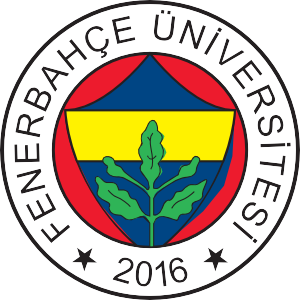 Interior Architecture and Environmental DesignINTERNSHIP JOURNALStudent InformationInternship Place Business Information Internship Commission ReviewSUMMARY TABLE OF INTERNSHIP WORKDAYSStudent IDName, SurnameDepartment(1. program for double major students) Last Registered Semester (4/5/6/7/8)Phone NumberEmail AddressInternship TypeBureau/ResearchConstructionOfficial Start of the InternshipOfficial End of the InternshipTotal Number of Internship Workdays (excluding Saturdays-Sundays, and official holidays)Commercial TitleAddressTelephone No.Fax No.Web AddressThe Signature and Stamp of the Internship Place OfficialName, SurnameSignatureDateChairpersonMemberMemberWorkday No.Date                 Name/Description of WorkDATEWORKDAYNAME/DESCRIPTION OF WORKName, Surname/Title of the Internship Place OfficialSignature and Stamp